               Gemeinde Öllingen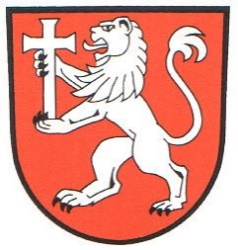                Gemeinde Öllingen               Gemeinde Öllingen               Gemeinde Öllingen               Gemeinde Öllingen               Gemeinde Öllingen               Gemeinde ÖllingenAlb-Donau-KreisAlb-Donau-KreisAlb-Donau-KreisAlb-Donau-KreisAlb-Donau-KreisAlb-Donau-KreisAlb-Donau-KreisWohnbaugebiet "Steinweg" - I. BADer Gemeinderat hat in seiner Sitzung am 7.9.2021 den Bauplatzpreis pro m² auf150 € festgesetzt.Dazu kommt noch eine Vorauszahlung in Höhe von 6 700 € für die Anschlussarbeiten die bei der Erschließung auf dem Grundstück mitgemacht werden. Diese werden nach Abschluss des BA 1 nochmals komplett für jedes einzelne Grundstück nachberechnet.Wohnbaugebiet "Steinweg" - I. BADer Gemeinderat hat in seiner Sitzung am 7.9.2021 den Bauplatzpreis pro m² auf150 € festgesetzt.Dazu kommt noch eine Vorauszahlung in Höhe von 6 700 € für die Anschlussarbeiten die bei der Erschließung auf dem Grundstück mitgemacht werden. Diese werden nach Abschluss des BA 1 nochmals komplett für jedes einzelne Grundstück nachberechnet.Wohnbaugebiet "Steinweg" - I. BADer Gemeinderat hat in seiner Sitzung am 7.9.2021 den Bauplatzpreis pro m² auf150 € festgesetzt.Dazu kommt noch eine Vorauszahlung in Höhe von 6 700 € für die Anschlussarbeiten die bei der Erschließung auf dem Grundstück mitgemacht werden. Diese werden nach Abschluss des BA 1 nochmals komplett für jedes einzelne Grundstück nachberechnet.Wohnbaugebiet "Steinweg" - I. BADer Gemeinderat hat in seiner Sitzung am 7.9.2021 den Bauplatzpreis pro m² auf150 € festgesetzt.Dazu kommt noch eine Vorauszahlung in Höhe von 6 700 € für die Anschlussarbeiten die bei der Erschließung auf dem Grundstück mitgemacht werden. Diese werden nach Abschluss des BA 1 nochmals komplett für jedes einzelne Grundstück nachberechnet.Wohnbaugebiet "Steinweg" - I. BADer Gemeinderat hat in seiner Sitzung am 7.9.2021 den Bauplatzpreis pro m² auf150 € festgesetzt.Dazu kommt noch eine Vorauszahlung in Höhe von 6 700 € für die Anschlussarbeiten die bei der Erschließung auf dem Grundstück mitgemacht werden. Diese werden nach Abschluss des BA 1 nochmals komplett für jedes einzelne Grundstück nachberechnet.Wohnbaugebiet "Steinweg" - I. BADer Gemeinderat hat in seiner Sitzung am 7.9.2021 den Bauplatzpreis pro m² auf150 € festgesetzt.Dazu kommt noch eine Vorauszahlung in Höhe von 6 700 € für die Anschlussarbeiten die bei der Erschließung auf dem Grundstück mitgemacht werden. Diese werden nach Abschluss des BA 1 nochmals komplett für jedes einzelne Grundstück nachberechnet.Wohnbaugebiet "Steinweg" - I. BADer Gemeinderat hat in seiner Sitzung am 7.9.2021 den Bauplatzpreis pro m² auf150 € festgesetzt.Dazu kommt noch eine Vorauszahlung in Höhe von 6 700 € für die Anschlussarbeiten die bei der Erschließung auf dem Grundstück mitgemacht werden. Diese werden nach Abschluss des BA 1 nochmals komplett für jedes einzelne Grundstück nachberechnet.